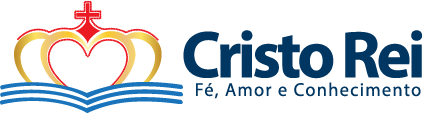 Disco Virtual – Novo Acordo OrtográficoREFORMA ORTOGRÁFICA: Veja o resumo das novas regrasTrema
Deixou de ser usado, mas nada muda na pronúncia   bilíngue; pinguim; cinquenta; linguistico; delinquente; Antiguidade; quinquênio; tranquilo; sequestro; consequência; aguentar; sagui; arguir

Atenção:
Exceção para nomes próprios estrangeiros (como Müller e Bündchen)

Ditongos abertos
Os ditongos 'éi', 'ói' e 'éu' só continuam acentuados no final da palavra
  boia; paranoico; heroico; plateia; ideia; tipoia
Mas céu, dói, chapéu, anéis, lençóis não mudam

Atenção: 
O acento será mantido em destróier e Méier, conforme a regra que manda acentuar os paroxítonos terminados em 'r'

Acento diferencial de tonicidade
Não se acentuam mais certos substantivos e formas verbais para distingui-los graficamente de outras palavras:
  Vou para casa. (preposição)  Ela não para de chorar. (verbo)  Vou pelo morro/pela estrada. (contração de preposição + artigo)  O pelo do gato. (substantivo)  Eu pelo/ele pela a cabeça. (verbo)

Atenção: 
Esta regra aplica-se também às palavras compostas: para-brisa, para-raios. Para evitar confusões, foram mantidos os acentos do verbo pôr e da forma do pretérito perfeito pôde. O acento de fôrma (distinto de forma) é facultativo

Acento circunflexo 
Os hiatos 'oo' e 'ee' não recebem mais acento
  abençoo; perdoo; magoo; enjoo; leem; veem; deem; creem

Atenção: 
Continuam acentuados (ele) vê, (eles) vêm [verbo vir], (eles) têm etc.

Acento agudo sobre o 'u'
1. Não se acentua mais o 'u' tônico das formas verbais argui, apazigue, averigue
2. Não se acentuam mais o 'u' e o 'i' tônicos precedidos de ditongo em palavras paroxítonas
  feiura; bocaiuva; baiuca; Sauipe

Atenção: 
Feiíssimo e cheiíssimo continuam acentuados porque são proparoxítonos; bem como Piauí e teiú, que são oxítonos

Hífen

O hífen é empregado:
1. Se o segundo elemento começa por 'h'
  geo-história; giga-hertz; bio-histórico; super-herói; anti-herói; macro-história; mini-hotel; super-homem

2. Para separar vogais ou consoantes iguais
  inter-racial; micro-ondas; micro-ônibus; mega-apagão; sub-bibliotecário;
sub-base; anti-imperialista; anti-inflamatório; contra-atacar; entre-eixos; hiper-real; infra-axilar

3. Prefixos 'pan' ou 'circum', seguidos de palavras que começam por vogal, 'h', 'm' ou 'n'
  pan-negritude; pan-hispânico; circum-murados; pan-americano; pan-helenismo; circum-navegação

4. Com 'pós', 'pré' 'pró'
  pós-graduado; pré-operatório; pró-reitor; pós-auricular; pré-datado; pré-escolar

Atenção: 
Esta regra não se aplica às palavras em que se unem um prefixo terminado em vogal e uma palavra começada por 'r' ou 's'. Quando isso acontece, dobra-se o 'r' ou 's': microssonda (micro + sonda), contrarregra, motosserra, ultrassom, infrassom, suprarregional

Fonte: José Carlos de Azeredo, professor adjunto de língua portuguesa da Uerj (Universidade do Estado do Rio de Janeiro), autor de Gramática Houaiss da língua portuguesa e coordenador e consultor do livro Escrevendo pela nova ortografia (Instituto Antônio Houaiss/Publifolha)Veja: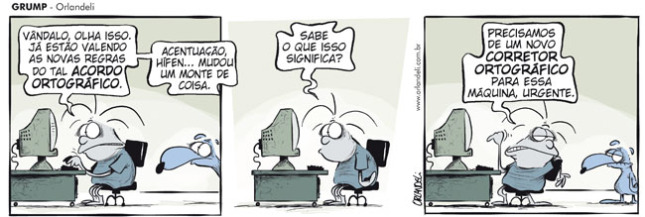 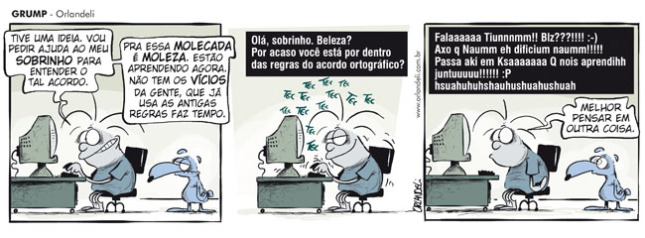 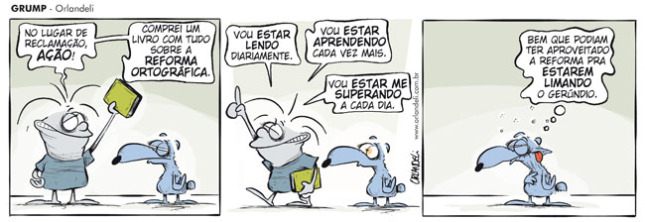 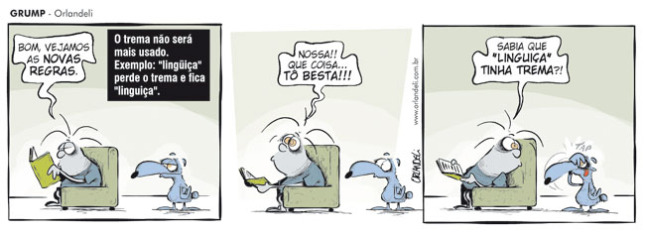 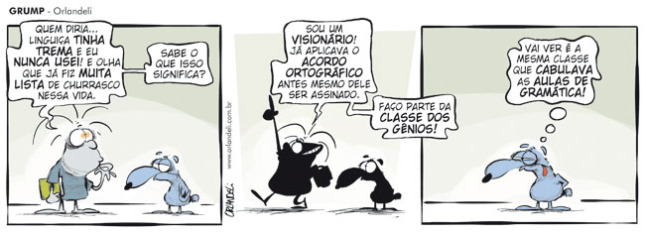 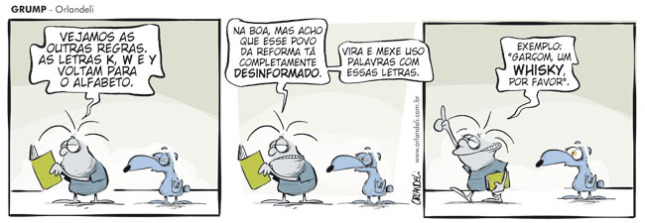 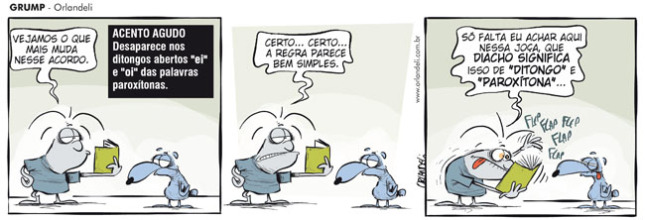 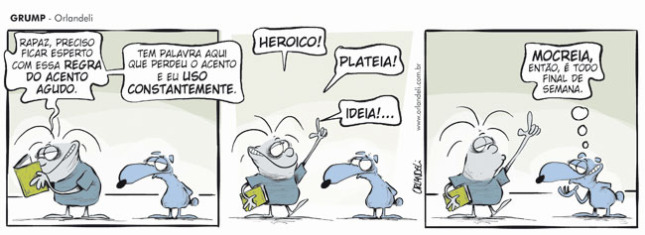 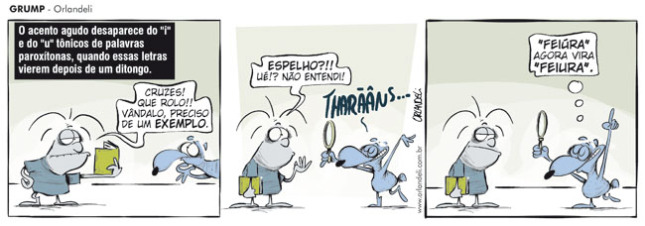 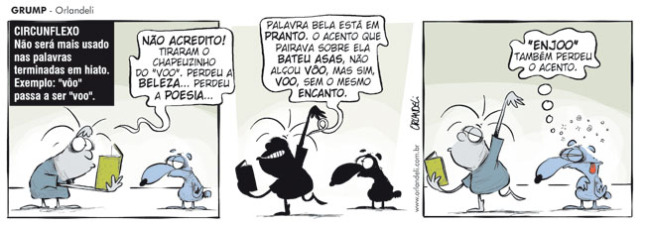 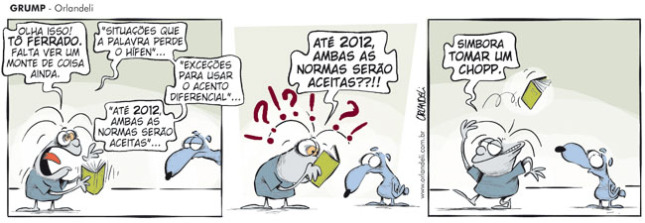 